 Set your own steps challenge:climb one of these buildings/mountains over several weeksTotal number of steps:Round tower at Windsor Castle200 steps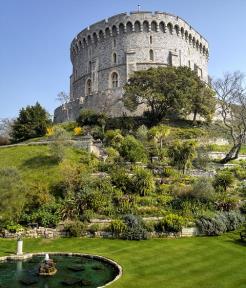 Millennium Dome320 steps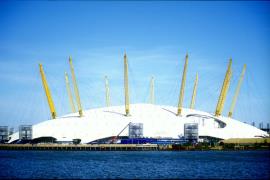 Big Ben632 steps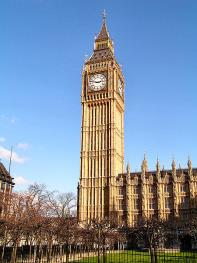 The Eiffel Tower1665 steps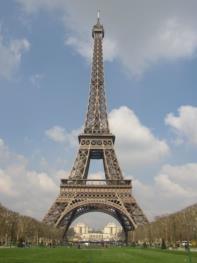 Mount Snowdon7120 steps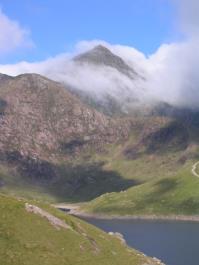 DateNumber of steps